RefHelp Twitter Analytics – May 2024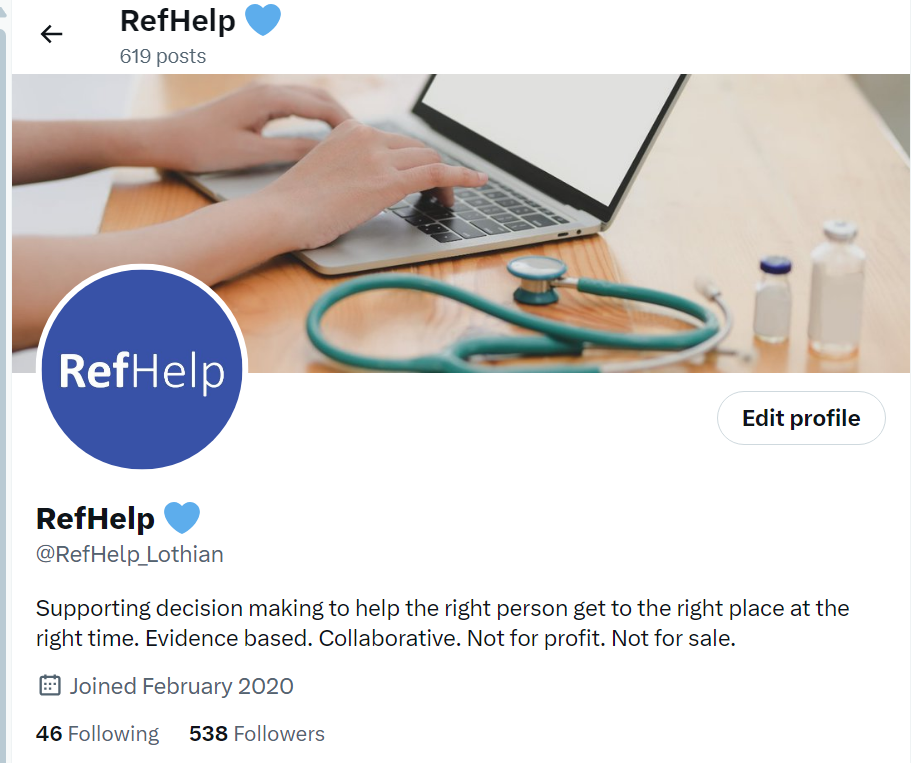 Total Tweets: 16